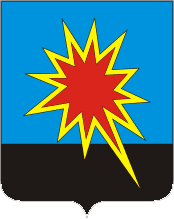 КЕМЕРОВСКАЯ ОБЛАСТЬКАЛТАНСКИЙ ГОРОДСКОЙ ОКРУГАДМИНИСТРАЦИЯ КАЛТАНСКОГО ГОРОДСКОГО ОКРУГАПОСТАНОВЛЕНИЕОт 25.09.2018г.   № 182-пОб утверждении программы освещения деятельности муниципального автономного учреждения «Многофункциональный центр предоставления государственных и муниципальных услуг Калтанского городского округа» на 2018-2019 годы    В соответствии с протоколом заседания региональной комиссии №41 от 12.07.2016 года по повышению качества и доступности предоставления государственных и муниципальных услуг в Кемеровской области, включая организацию предоставления государственных и муниципальных услуг по принципу «одного окна», в том числе в многофункциональных центрах Кемеровской области:   1.  Утвердить программу информационного освещения деятельности муниципального автономного учреждения «Многофункционального центра предоставления государственных и муниципальных услуг Калтанского городского округа» на 2018-2019 годы согласно приложению к настоящему постановлению.           2. Начальнику отдела организационной и кадровой работы (Т.А. Верещагина) разместить настоящее постановление на официальном сайте администрации Калтанского городского округа.           3. Директор МАУ «Пресс-Центр» города Калтан (В.Н. Беспальчук) обеспечивать своевременное освещение мероприятий по организации предоставления государственных и муниципальных услуг по принципу «одного окна» в МАУ «МФЦ КГО» в средствах массовой информации.           4.  Настоящее постановление вступает в силу с момента его подписания.           5.  Контроль за исполнением постановления возложить на заместителя главы Калтанского городского округа по экономике А.И. Горшкову.Глава Калтанского Городского округа							И.Ф. ГолдиновПриложение к постановлению администрации Калтанского городского округаот 25.09.2018г. № 182-пПрограмма информационного освещения деятельностиМАУ «МФЦ КГО» на 2018-2019 годаЦели информационного сопровождения:1. Реализация прав граждан на получение информации о предоставлении государственных и муниципальных услуг по принципу «одного окна» в МАУ «МФЦ КГО».2. Создание у населения Калтанского городского округа положительного мнения о деятельности органов местного самоуправления и повышение оценки их деятельности гражданами.Задачи (основные направления достижения целей):1. Организация участия СМИ в освещении проведения мероприятий по организации предоставления государственных и муниципальных услуг по принципу «одного окна» в многофункциональном центре.2. Разработка и размещение в открытом доступе в сети Интернет информации о проведении мероприятий по организации предоставления государственных и муниципальных услуг по принципу «одного окна» в многофункциональном центре.3. Организация обратной связи с гражданами по реализации мероприятий по организации предоставления государственных и муниципальных услуг по принципу «одного окна» в многофункциональном центре.Основные мероприятия№ п/пНаименование мероприятияСрок исполненияОтветственный исполнитель1.Размещение информации о деятельности МАУ «МФЦ КГО» (проводимые акции, позитивные примеры помощи заявителям) в vk.При наличии информационного повода МАУ «МФЦ КГО»2.Участие в семинарах (круглых столах) и других формах взаимодействия с представителями общественных организаций, предпринимательского сообщества по вопросам предоставления государственных и муниципальных услуг через многофункциональные центры По мере необходимостиМАУ «МФЦ КГО»3.Размещение информации об организации предоставления государственных и муниципальных услуг по принципу «одного окна» на официальном сайте МАУ «МФЦ КГО» и сайтах органов местного самоуправленияПо мере необходимостиМАУ «МФЦ КГО», отдел по работе со средствами массовой информации администрации Калтанского городского округа (по согласованию)4.Подготовка и размещение в средствах массовой информации (газета) статей по организации предоставления государственных и муниципальных услуг по принципу «одного окна»По мере необходимости с учетом финансовой возможностиМАУ «МФЦ КГО» отдел по работе со средствами массовой информации администрации Калтанского городского округа (по согласованию)5.Освещение в городских СМИ новостей в сфере предоставления государственных и муниципальных услуг по принципу «одного окна»По мере необходимостиМАУ «МФЦ КГО», ТК «Проспект» (по согласованию)6.Размещение на информационных стендах в офисах МФЦ информации в сфере предоставления государственных и муниципальных услуг по принципу «одного окна»По мере необходимостиМАУ «МФЦ КГО»